О внесении изменений и дополнений в постановление сельского поселения   «Об утверждении Перечня главных администраторов  доходов бюджета сельского поселения Покровский сельсовет муниципального района Федоровский  район   Республики Башкортостан, а также состава закрепляемых за ними кодов классификации доходов бюджета муниципального района  Федоровский  район  Республики Башкортостан»       В целях своевременного получения безвозмездных поступлений в бюджет сельского поселения Покровский сельсовет муниципального района Федоровский район РБПОСТАНОВЛЯЮ:1.Дополнить постановление сельского поселения Покровский сельсовет муниципального района Федоровский район Республики Башкортостан от 28.12.2015 г. № 45  «Об утверждении Перечня главных администраторов  доходов бюджета сельского поселения Покровский сельсовет муниципального района Федоровский  район  Республики Башкортостан, а также состава закрепляемых за ними кодов классификации доходов бюджета муниципального района  Федоровский  район  Республики Башкортостан»  кодом бюджетной классификации:791 2 19 60010 10 0000 151 «Возврат прочих остатков субсидий, субвенций и иных межбюджетных трансфертов, имеющих целевое назначение, прошлых лет из бюджетов сельских поселений)»;Глава сельского поселения			  Юсупова Г.С.		

            Башкортостан  Республикаһы                        Федоровка районымуниципаль районыныңПокровка ауыл советыПокровка ауыл биләмәһе хакимиәте                    453293Федоровка  районы,                             ПокровкаауылыЯшләрурамы5 тел47-14           ИНН 0247001279 ОГРН 1020201337573Е-mail: upravp@mail.ru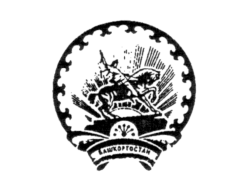 

Республика БашкортостанАдминистрациясельского поселенияПокровский сельсоветмуниципального районаФедоровский районФедоровский районд. Покровка, ул Молодежная, 5тел47-14ИНН 0247001279 ОГРН 1020201337573Е-mail: upravp@mail.ruКАРАРПОСТАНОВЛЕНИЕ18 январь 2017 й.№ 3      18 января 2017 г.